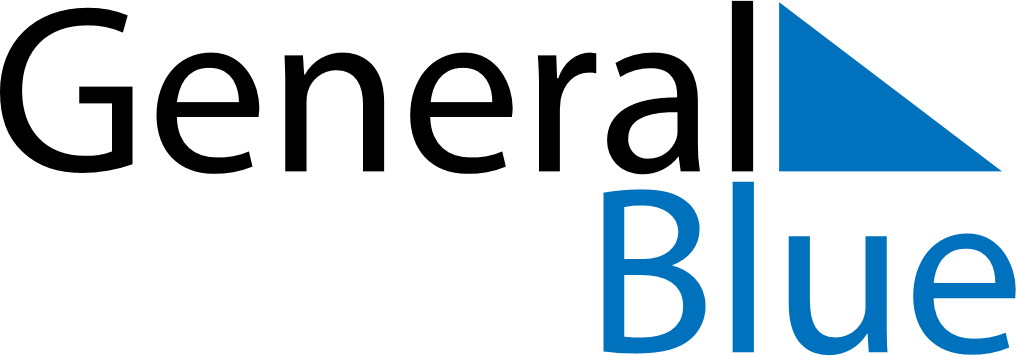 May 2018May 2018May 2018May 2018May 2018May 2018ChileChileChileChileChileChileSundayMondayTuesdayWednesdayThursdayFridaySaturday12345Labour Day67891011121314151617181920212223242526Navy Day2728293031NOTES